Грипп в отличие от ОРЗ 
протекает более тяжело, 
с частыми осложнениямиВажно знать различия, чтобы своевременно 
обратиться за медицинской помощью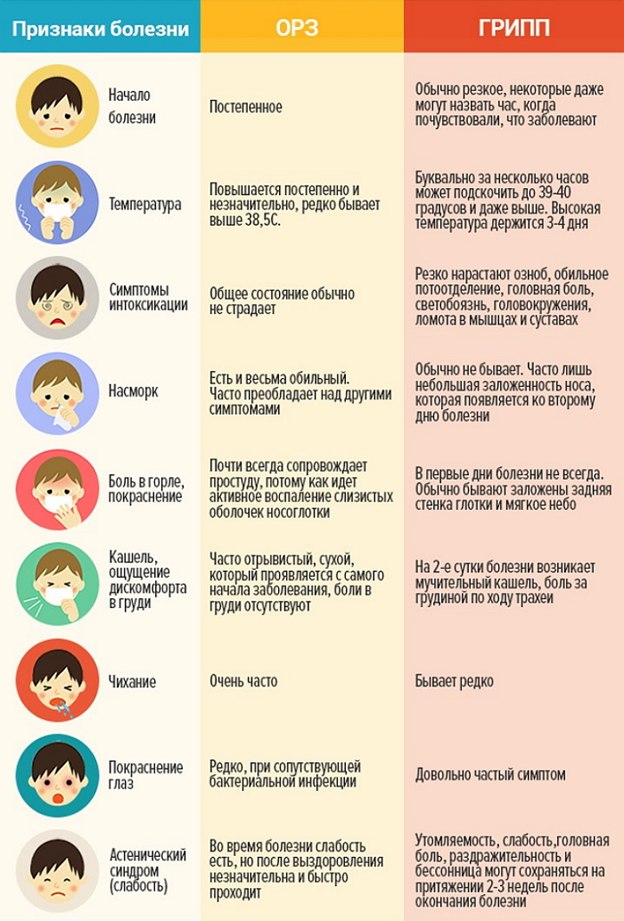 Государственное учреждение 
«Узденский районный центр гигиены и эпидемиологии»Министерство здравоохранения Республики Беларусь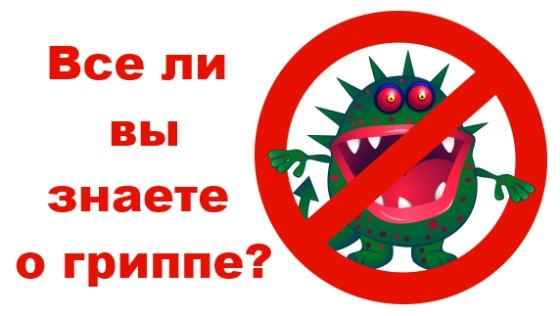 